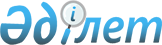 Об утверждении Правил лицензирования деятельности и квалификационных требований в сфере архитектуры, градостроительства и строительства
					
			Утративший силу
			
			
		
					Постановление Правительства Республики Казахстан от 30 июня 2007 года N 555. Утратило силу постановлением Правительства Республики Казахстан от 25 января 2012 года № 162      Сноска. Утратило силу постановлением Правительства РК от 25.01.2012 № 162 (вводится в действие по истечении двадцати одного календарного дня после первого официального опубликования).      В соответствии с Законом Республики Казахстан от 11 января 2007 года "О лицензировании" Правительство Республики Казахстан ПОСТАНОВЛЯЕТ: 

      1. Утвердить прилагаемые Правила лицензирования деятельности и квалификационные требования в сфере архитектуры, градостроительства и строительства. 

      2. Признать утратившим силу некоторые решения Правительства Республики Казахстан согласно приложению. 

      3. Настоящее постановление подлежит официальному опубликованию и вводится в действие с 9 августа 2007 года.       Премьер-Министр 

      Республики Казахстан Утверждены         

постановлением Правительства 

Республики Казахстан   

от 30 июня 2007 года N 555  

Правила 

лицензирования деятельности и квалификационные требования 

в сфере архитектуры, градостроительства и строительства  

1. Общие положения 

      1. Настоящие Правила лицензирования деятельности и квалификационные требования в сфере архитектуры, градостроительства и строительства (далее - Правила) регламентируют порядок лицензирования деятельности и устанавливают квалификационные требования в сфере архитектуры, градостроительства и строительства для осуществления проектно-изыскательских, строительно-монтажных работ, работ по производству (выпуску) строительных материалов, изделий и конструкций (за исключением сертифицируемой продукции), экспертных работ и инжиниринговых услуг. 

      2. Лицензиатами являются физические и юридические лица, имеющие лицензию на виды лицензируемой деятельности в сфере архитектуры, градостроительства и строительства. 

      3. Лицензиаты, имеющие лицензии на выполнение строительно-монтажных работ, на основании этих лицензий могут осуществлять соответствующие виды ремонтно-строительных работ, реконструкции зданий (за исключением реставрации памятников истории и культуры), сооружений и усиления конструкций.  

2. Порядок выдачи лицензий 

      4. Для получения лицензии и приложения к лицензии предоставляются необходимые документы, предусмотренные Законом Республики Казахстан от 11 января 2007 года "О лицензировании" (далее - Закон). 

      5. Решение лицензиара о выдаче или отказе в выдаче лицензии принимается в сроки, установленные Законом . 

      6. При принятии лицензиаром отрицательного решения, заявителю направляется в письменной форме мотивированный отказ в выдаче лицензии по запрашиваемому перечню (отдельным видам) работ (услуг). 

      7. Приостановление действия, лишение лицензии осуществляются в порядке, предусмотренном законодательством Республики Казахстан об административных правонарушениях . 

      8. Документы (материалы, информация), подтверждающие соответствие лицензиатов квалификационным требованиям, предъявляемым к обладателю генеральной лицензии, представляются лицензиару в форме отчета: 

      1) юридические лица, осуществляющие строительно-монтажные работы и работы по производству (выпуску) строительных материалов, изделий и конструкций (за исключением сертифицируемой продукции), - ежегодно; 

      2) юридические лица, за исключением указанных в подпункте 3) настоящего пункта, осуществляющие проектно-изыскательские, экспертные работы и инжиниринговые услуги, - не реже, чем один раз в три года; 

      3) физические лица, а также юридические лица, относящиеся к субъектам малого предпринимательства, - не реже, чем один раз в пять лет.  

3. Квалификационные требования 

      9. Квалификационные требования, предъявляемые для осуществления проектно-изыскательских работ для строительства, которым должен соответствовать заявитель, включают наличие: 

      1) в штате юридических лиц - инженерно-технических работников, ответственных исполнителей, имеющих соответствующее высшее образование и стаж работы по специальности не менее трех лет или соответствующее среднее специальное образование и стаж работы по специальности не менее пяти лет; 

      для физических лиц - соответствующего высшего образования и стажа работы по специальности не менее трех лет или соответствующего среднего специального образования, при стаже работы по специальности не менее пяти лет; 

      2) материально-технической и производственной базы на праве собственности и/или 

аренды, оснащенной: 

      аккредитованной грунтоведческой лабораторией с соответствующим комплектом оборудования; 

      аккредитованной химической лабораторией; 

      контрольно-измерительными приборами, инструментами, механизмами и приспособлениями для выполнения соответствующих видов изыскательских работ; 

      необходимым парком буровой, геологоразведочной и обслуживающей техники, а также производственными площадями для ее содержания и хранения; 

      комплектом государственных нормативов, нормативно-справочной и технической, методологической документации по запрашиваемым видам работ; 

      системой контроля качества проекта и его разделов; 

      оргтехникой и электронной техникой для выполнения расчетов, составления и оформления графических материалов, программным обеспечением; 

      3) приборов и оборудования для выполнения инженерных изысканий и контроля качества их осуществления, поверенных в установленном порядке, имеющих тарировку, а также сертификат; 

      4) системы охраны труда и техники безопасности при проведении работ, включая наличие необходимых правил и инструкций, приборов, механизмов и приспособлений; 

      5) для осуществления специальных видов проектных работ соответствующего заключения органов в области охраны окружающей среды, промышленной безопасности и государственного энергетического надзора и допуска в районах повышенной сейсмической опасности, оформленного в порядке, установленном нормативными правовыми актами Республики Казахстан , у физического лица (ответственных исполнителей юридического лица). 

      Сноска. Пункт 9 с изменениями, внесенными постановлением Правительства РК от 06.05.2008 N 422 (порядок введения в действие см. п.2 ). 

      10. Квалификационные требования, предъявляемые для осуществления строительно-монтажных работ, которым должен соответствовать заявитель, включают наличие: 

      1) в штате юридических лиц - инженерно-технических работников, ответственных исполнителей, имеющих соответствующее высшее образование и стаж работы по специальности не менее двух лет или соответствующее среднее специальное образование и стаж работы по специальности не менее трех лет; 

      для физических лиц - соответствующего высшего образования и стажа работы по специальности не менее двух лет или соответствующего среднего специального образования при стаже работы по специальности не менее трех лет; 

      2) материально-технической и производственной базы на праве собственности и/или аренды, оснащенной: 

      необходимым комплектом оборудования, подъемно-транспортными средствами, машинами и механизмами, оснасткой, инструментами, приспособлениями, соответствующими предъявляемым нормативно-техническим требованиям; 

      системой контроля качества выполняемых видов работ и лабораториями, аккредитованными в порядке, установленном законодательством , и в соответствии с нормативно-техническими актами; 

      контрольно-измерительными приборами для осуществления заявленных видов работ; 

      службами охраны труда и техники безопасности; 

      производственно-бытовыми условиями в соответствии с нормативными требованиями, установленными для данного вида работ; 

      комплектом государственных нормативов, справочной и методологической документацией по запрашиваемым видам работ; 

      3) для осуществления специальных видов строительно-монтажных работ соответствующего заключения органов в области охраны окружающей среды, промышленной безопасности и допуска в районах повышенной сейсмической опасности, оформленного в порядке, установленном нормативными правовыми актами Республики Казахстан , у физического лица (ответственных исполнителей юридического лица). 

      Сноска. Пункт 10 с изменениями, внесенными постановлением Правительства РК от 06.05.2008 N 422 (порядок введения в действие см. п.2 ). 

      11. Квалификационные требования, предъявляемые для осуществления работ по производству (выпуску) строительных материалов, изделий и конструкций (за исключением сертифицируемой продукции), которым должен соответствовать заявитель, включают наличие: 

      1) в штате юридических лиц - инженерно-технических работников, ответственных исполнителей, имеющих соответствующее высшее образование и стаж работы по специальности не менее двух лет или соответствующее среднее специальное образование и стаж работы по специальности не менее трех лет; 

      для физических лиц - соответствующего высшего образования и стажа работы по специальности не менее двух лет или соответствующего среднего специального образования при стаже работы по специальности не менее трех лет; 

      2) материально-технической и производственной базы на праве собственности и/или аренды, оснащенной: 

      необходимыми мощностями для обеспечения выпуска заявленной номенклатуры материалов, изделий и конструкций; 

      необходимым комплектом оборудования, подъемно-транспортными средствами, машинами и механизмами, оснасткой, инструментами, приспособлениями; 

      системой контроля качества выпускаемой продукции и лабораториями, аккредитованными в порядке, установленном законодательством ; 

      контрольно-измерительными приборами для осуществления заявляемых видов работ; 

      службами охраны труда и техники безопасности; 

      производственно-бытовыми условиями в соответствии с нормативными требованиями, установленными для данного вида работ; 

      комплектом государственных нормативов, нормативно-справочной, технической и методологической документации по запрашиваемым видам работ; 

      3) технологического оборудования для выпуска заявленных видов продукции, соответствующего предъявляемым нормативно-техническим требованиям; 

      4) для осуществления работ по производству (выпуску) строительных материалов, изделий и конструкций соответствующего заключения органов санитарно-эпидемиологической службы, в области охраны окружающей среды, оформленного в порядке, установленном   нормативными правовыми актами Республики Казахстан , у физического лица (ответственных исполнителей юридического лица). 

      Сноска. Пункт 11 с изменениями, внесенными постановлением Правительства РК от 06.05.2008 N 422 (порядок введения в действие см. п.2 ). 

      12. Квалификационные требования, предъявляемые для осуществления экспертных работ и инжиниринговых услуг для строительства, которым должен соответствовать заявитель, включают наличие: 

      1) в штате юридических лиц - экспертов, имеющих соответствующее высшее образование и стаж работы по специальности не менее пяти лет или соответствующее среднее специальное образование и стаж работы по специальности не менее семи лет; 

      для физических лиц - соответствующего высшего образования и стажа работы по специальности не менее пяти лет или соответствующего среднего специального образования при стаже работы по специальности не менее семи лет; 

      2) материально-технической базы на праве собственности и/или аренды, оснащенной: 

      системой контроля качества экспертизы проектов; 

      комплектом государственных нормативов, справочной и методологической документации; 

      оргтехникой и электронной техникой для проверки расчетов, составления и оформления экспертных заключений; 

      3) для осуществления специальных видов экспертных работ и инжиниринговых услуг соответствующего допуска в районах повышенной сейсмической опасности, оформленного в порядке, установленном нормативными правовыми актами Республики Казахстан , у физического лица (экспертов юридического лица). 

      Сноска. Пункт 12 с изменениями, внесенными постановлением Правительства РК от 06.05.2008 N 422 (порядок введения в действие см. п.2 ). Приложение          

к постановлению Правительства 

Республики Казахстан    

от 30 июня 2007 года N 555  

Перечень утративших силу 

некоторых решений Правительства Республики Казахстан 

      1. Постановление Правительства Республики Казахстан от 10 января 2002 года N 23 "Вопросы лицензирования деятельности в области архитектуры, градостроительства и строительства" (САПП Республики Казахстан, 2002 г., N 1, ст. 9). 

      2. Постановление Правительства Республики Казахстан от 21 октября 2003 года N 1067 "О внесении изменения в постановление Правительства Республики Казахстан от 10 января 2002 года N 23" (САПП Республики Казахстан, 2003 г., N 42, ст. 444). 

      3. Постановление Правительства Республики Казахстан от 17 марта 2004 года N 329 "О внесении изменений в постановление Правительства Республики Казахстан от 10 января 2002 года N 23" (САПП Республики Казахстан, 2004 г., N 14, ст. 181). 

      4. Постановление Правительства Республики Казахстан от 4 декабря 2004 года N 1270 "О внесении дополнения и изменений в постановление Правительства Республики Казахстан от 10 января 2002 года N 23" (САПП Республики Казахстан, 2004 г., N 48, ст. 608). 

      5. Постановление Правительства Республики Казахстан от 11 апреля 2005 года N 327 "О внесении дополнений в постановления Правительства Республики Казахстан от 29 декабря 1995 года N 1894 и от 10 января 2002 года N 23" (САПП Республики Казахстан, 2005 г., N 15, ст. 182). 

      6. Пункт 3 изменений и дополнений, которые вносятся в некоторые решения Правительства Республики Казахстан по вопросам архитектуры, градостроительства и строительства, утвержденных постановлением Правительства Республики Казахстан от 7 июля 2006 года N 647 "О внесении изменений и дополнений в некоторые решения Правительства Республики Казахстан по вопросам архитектуры, градостроительства и строительства" (САПП Республики Казахстан, 2006 г., N 25, ст. 259). 
					© 2012. РГП на ПХВ «Институт законодательства и правовой информации Республики Казахстан» Министерства юстиции Республики Казахстан
				